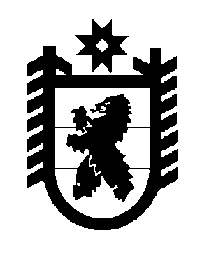 Российская Федерация Республика Карелия    ПРАВИТЕЛЬСТВО РЕСПУБЛИКИ КАРЕЛИЯПОСТАНОВЛЕНИЕот 22 июля 2019 года № 304-Пг. Петрозаводск О разграничении имущества, находящегося в муниципальной собственности муниципального образования «Поросозерское сельское поселение»В соответствии с Законом Республики Карелия от 3 июля 2008 года                       № 1212-ЗРК «О реализации части 111 статьи 154 Федерального закона 
от 22 августа 2004 года № 122-ФЗ «О внесении изменений в законодательные акты Российской Федерации и признании утратившими силу некоторых законодательных актов Российской Федерации в связи с принятием федеральных законов «О внесении изменений и дополнений в Федеральный закон «Об общих принципах организации законодательных (представительных) и исполнительных органов государственной власти субъектов Российской Федерации» и «Об общих принципах организации местного самоуправления                       в Российской Федерации» Правительство Республики Карелия                                         п о с т а н о в л я е т:1. Утвердить перечень имущества, находящегося в муниципальной собственности муниципального образования «Поросозерское сельское поселение», передаваемого в муниципальную собственность муниципального образования «Суоярвский район», согласно приложению.2. Право собственности на передаваемое имущество возникает у муниципального образования «Суоярвский район» со дня вступления в силу настоящего постановления.            Глава Республики Карелия 					                  А.О. ПарфенчиковПриложение к постановлению Правительства Республики Карелияот 22 июля 2019 года № 304-ППереченьимущества, находящегося в муниципальной собственности муниципального образования «Поросозерское сельское поселение», передаваемого 
в муниципальную собственность муниципального образования «Суоярвский район»_________№п/пНаименование имуществаАдресместонахождения имуществаИндивидуализирующие характеристики имуществаКвартира № 6пос. Поросозеро, 
ул. Антикайнена, д. 1общая площадь 35,9 кв. мКвартира № 2пос. Поросозеро, 
ул. 70 лет ВЛКСМ, д. 9общая площадь 49,6 кв. мКвартира № 4пос. Поросозеро, 
ул. Лермонтова, д. 25общая площадь 34,6 кв. м Квартира № 5пос. Поросозеро, 
ул. Лермонтова, д. 25общая площадь 48,2 кв. мКвартира № 7пос. Поросозеро, 
ул. Пушкина, д. 25 общая площадь 46,6 кв. мКвартира № 10пос. Поросозеро, 
ул. Пушкина, д. 26общая площадь 56,6 кв. мКвартира № 2пос. Поросозеро, 
ул. Центральная, д. 42общая площадь 48,6 кв. мКвартира № 18г. Суоярви, Суоярвское шоссе, д. 4общая площадь 28,8 кв. м 